ПОСТАНОВЛЕНИЕ3 декабря 2020 года                                                                                                           № 9Об  утверждении Порядка заключенияспециального инвестиционного контрактаВ соответствии со статьей 16 Федерального закона от 31 декабря 2014 года № 488-ФЗ «О промышленной политике в Российской Федерации», рассмотрев представление Прокуратуры Тетюшского района от 30.03.2020 № 02-08-03-2020, Исполнительный комитет Большешемякинского сельского поселения Тетюшского муниципального района ПОСТАНОВЛЯЕТ:1. Утвердить:1.1. Порядок заключения специального инвестиционного контракта (Приложение № 1);1.2. Форму заявления инвестора о заключении специального инвестиционного контракта (Приложение № 2);1.3. Порядок формирования и осуществления деятельности межведомственной комиссии по оценке возможности заключения специальных инвестиционных контрактов (Приложение № 3);1.4. Состав комиссии по оценке возможности заключения специальных инвестиционных контрактов (Приложение  № 4).2.  Опубликовать настоящее постановление на Официальном портале правовой информации Республики Татарстан в информационно-телекоммуникационной сети Интернет, а также разместить на официальном сайте Тетюшского муниципального района Республики Татарстан.3. Контроль за исполнением настоящего постановления оставляю за собой.Руководитель                                                                                       А.И.АфанасьевПОРЯДОК ЗАКЛЮЧЕНИЯ СПЕЦИАЛЬНОГО ИНВЕСТИЦИОННОГО КОНТРАКТА1. Настоящий Порядок заключения специальных инвестиционных контрактов Исполнительным комитетом Большешемякинского сельского поселения Тетюшского муниципального района Республики Татарстан (далее - Порядок) устанавливает механизм заключения специальных инвестиционныхконтрактов Исполнительным комитетом Большешемякинского сельского поселения Тетюшского муниципального района Республики Татарстан (далее – Исполнительный комитет), за исключением специальных инвестиционных контрактов, заключаемых с участием Российской Федерации и (или) Республики Татарстан.2. Специальный инвестиционный контракт заключается от имени муниципального образования «Большешемякинское сельское поселение Тетюшского муниципального района (далее - сельское поселение) Исполнительным комитетом с юридическим лицом или индивидуальным предпринимателем, принимающим на себя обязательства в предусмотренный специальным инвестиционным контрактом срок своими силами или с привлечением иных лиц создать, либо модернизировать, и (или) освоить новое промышленное производство на территории сельского поселения (далее - инвестор, привлеченное лицо, инвестиционный проект).Специальный инвестиционный контракт заключается в целях решения задач и (или) достижения целевых показателей и индикаторов муниципальных программ муниципального образования, в рамках которых реализуются инвестиционные проекты. 3. Специальный инвестиционный контракт заключается на срок, равный сроку выхода инвестиционного проекта на проектную операционную прибыль в соответствии с бизнес-планом инвестиционного проекта, увеличенному на 5 лет, но не более 10 лет.4. Для заключения специального инвестиционного контракта инвестор представляет в Исполнительный комитет заявление по форме согласно Приложению № 2 к настоящему постановлению с приложением:а) заверенных в установленном порядке копий документов, подтверждающих вложение инвестиций в инвестиционный проект (кредитный договор или предварительный кредитный договор с финансированием инвестиционного проекта либо иные документы, подтверждающие размер привлекаемых инвестиций) и письменного гарантийного обязательства о сохранении до окончания срока специального инвестиционного контракта и (или) создании в ходе реализации инвестиционного проекта не менее чем 10 новых рабочих мест;б) предлагаемого перечня мер стимулирования деятельности в сфере промышленности из числа мер, предусмотренных муниципальными правовыми актами, которые инвестор предлагает включить в специальный инвестиционный контракт;в) предлагаемого перечня обязательств инвестора и (или) привлеченноголица (в случае его привлечения);г) сведений:- о характеристиках промышленной продукции, производство которой создается или модернизируется и (или) осваивается в ходе исполнения специального инвестиционного контракта;- о перечне мероприятий инвестиционного проекта;- об объеме инвестиций в инвестиционный проект;- о результатах (показателях), которые планируется достигнуть в ходе реализации инвестиционного проекта (ежегодные и итоговые показатели), включая в том числе:- объем (в денежном выражении) произведенной и реализованной продукции (ежегодно на конец календарного года и к окончанию срока специального инвестиционного контракта);- объем налогов, планируемых к уплате по окончании срока специального инвестиционного контракта;- долю стоимости используемых материалов и компонентов (оборудования) иностранного происхождения в цене промышленной продукции, выпускаемой к окончанию срока специального инвестиционного контракта;- количество создаваемых рабочих мест в ходе реализации инвестиционного проекта;- иные показатели, характеризующие выполнение инвестором принятыхобязательств.В случае участия привлеченного лица в заключении специального инвестиционного контракта заявление, указанное в настоящем пункте, должно быть подписано также привлеченным лицом.5. Для заключения специального инвестиционного контракта, в ходе которого создается или модернизируется производство промышленной продукции, инвестор в составе подаваемого заявления с документами, указанными в пункте 4 настоящего Порядка, представляет документы, подтверждающие создание или модернизацию промышленного производства и создание рабочих мест, освоение на созданных (модернизированных) мощностях выпуска промышленной продукции и в обязательном порядке осуществление следующих расходов инвестиционного характера:а) на приобретение или долгосрочную аренду земельных участков под создание новых производственных мощностей (за исключением случаев, когда земельный участок, на котором реализуется инвестиционный проект, находится в собственности инвестора или привлеченных лиц);б) на разработку проектной документации;в) на строительство или реконструкцию производственных зданий и сооружений;г) на приобретение, сооружение, изготовление, доставку, расконсервацию и модернизацию основных средств (минимальная доля приобретаемого в ходе реализации инвестиционного проекта оборудования составляет не менее 25 процентов стоимости модернизируемого и (или) расконсервируемого оборудования), в том числе на таможенные пошлины и таможенные сборы, а также на строительно-монтажные и пусконаладочные работы.6. Подтверждающими документами, предусмотренными пунктом 5 настоящего Порядка, являются бизнес-план инвестиционного проекта, копия инвестиционного соглашения (соглашений) или предварительного договора (договоров) о реализации инвестиционного проекта, определяющих порядок участия третьих лиц в реализации инвестиционного проекта (при наличии).7. Для заключения специального инвестиционного контракта, в ходе которого осваивается производство промышленной продукции, отнесенной к промышленной продукции, не имеющей произведенных в Российской Федерации аналогов, инвестор в составе заявления с документами, указанными в пункте 4 настоящего Порядка, представляет документы, подтверждающие, что в ходе реализации инвестиционного проекта осваивается производство промышленной продукции, не имеющей произведенных в Российской Федерации аналогов, и копию инвестиционного соглашения (соглашений) или предварительного договора (договоров) о реализации инвестиционного проекта (при наличии).8. Исполнительный комитет не позднее 30 рабочих дней со дня поступления документов, указанных в пунктах 4-7 настоящего Порядка, направляет их с предварительным заключением, подписанным Главой сельского поселения, о соответствии заявления инвестора и представленных документов пунктам 4-7 настоящего Порядка в межведомственную комиссию по оценке возможности заключения специальных инвестиционных контрактов (далее - комиссия) для рассмотрения.Порядок подготовки заключения устанавливается Исполнительным комитетом.9. Комиссия, действующая на основании Положения о межведомственной комиссии по оценке возможности заключения специальных инвестиционных контрактов, утвержденного настоящим постановлением (Приложение № 3), подготавливает заключение о возможности (невозможности) заключения специального инвестиционного контракта на предложенных инвестором условиях.10. При подготовке заключения, указанного в пункте 9 настоящего Порядка, комиссия не имеет права вносить изменения в перечень обязательств инвестора и (или) привлеченного лица, в предложенные инвестором характеристики инвестиционного проекта, указанные в пункте 4 настоящего Порядка.11. Комиссия не позднее 60 рабочих дней со дня поступления в Исполнительный комитет документов, указанных в пунктах 4-7 настоящего Порядка, направляет Главе сельского поселения заключение, в котором содержится:а) наименование инвестора и привлеченного лица (в случае его привлечения);б) наименование инвестиционного проекта по созданию и (или) освоению нового промышленного производства;в) перечень мер стимулирования, осуществляемых в отношении инвестора и (или) привлеченного лица (в случае его привлечения);г) перечень обязательств инвестора и привлеченного лица (в случае егопривлечения);д) срок действия специального инвестиционного контракта;и) результаты, которые планируется достигнуть в ходе реализации инвестиционного проекта, и измеряющие указанные результаты показатели(ежегодные и итоговые показатели);к) характеристики промышленной продукции, производство которой создается или модернизируется и (или) осваивается в ходе исполнения специального инвестиционного контракта;л) перечень мероприятий инвестиционного проекта;м) объем инвестиций в инвестиционный проект;н) решение комиссии о возможности (невозможности) заключения специального инвестиционного контракта на предложенных инвестором условиях.12. Комиссия направляет заключение, содержащее решение о невозможности заключения специального инвестиционного контракта, в следующих случаях:а) инвестиционный проект не соответствует целям, указанным в пункте 2 настоящего Порядка;б) представленные инвестором заявление и документы не соответствуютпунктам 4-7 настоящего Порядка;в) ни одна из указанных в заявлении инвестора мер стимулирования, предложенных в отношении инвестора и (или) привлеченного лица, не соответствует законодательству Российской Федерации, Республики Татарстан, муниципальным правовым актам.13. Заключение комиссии направляется Исполнительным комитетом в течение 10 рабочих дней со дня его получения лицам, участвующим в заключении специального инвестиционного контракта.При этом в случае направления заключения, содержащего решение о возможности заключения специального инвестиционного контракта, одновременно с таким заключением  Исполнительный комитет направляет инвестору и привлеченному лицу (в случае его привлечения) проект специального инвестиционного контракта, содержащий перечень обязательств инвестора и привлеченного лица (в случае его привлечения) с учетом указанного заключения комиссии.14. Инвестор и привлеченное лицо (в случае его привлечения) в течение 10 рабочих дней со дня получения проекта специального инвестиционного контракта направляют в Исполнительный комитет подписанный специальный инвестиционный контракт, либо оформленный в письменном виде отказ инвестора или привлеченного лица (в случае его привлечения) от подписания специального инвестиционного контракта, либо протокол разногласий (по вопросам, не касающимся условий специального инвестиционного контракта, содержащихся в заключении).15. В течение 10 рабочих дней со дня получения протокола разногласий Исполнительный комитет проводит переговоры с инвестором или привлеченным лицом (в случае его привлечения) для урегулирования таких разногласий, подписания специального инвестиционного контракта либо получения отказа инвестора или привлеченного лица от подписания специального инвестиционного контракта.16. В случае неполучения Исполнительным комитетом в течение 20 рабочих дней со дня направления инвестору и привлеченному лицу (в случае его привлечения) заключения, содержащего решение о возможности заключения специального инвестиционного контракта, и проекта специального инвестиционного контракта, подписанного инвестором и привлеченным лицом (в случае его привлечения), специального инвестиционного контракта, или протокола разногласий, или отказа от подписания специального инвестиционного контракта инвестор или привлеченное лицо (в случае его привлечения) считается отказавшимся от подписания специального инвестиционного контракта.17. В течение 10 рабочих дней со дня получения подписанного инвестором и привлеченным лицом (в случае его привлечения) специального инвестиционного контракта Глава сельского поселения подписывает специальный инвестиционный контракт.18. Экземпляры подписанного всеми участниками специального инвестиционного контракта передаются Исполнительным комитетом указанным участникам специального инвестиционного контракта.ЗАЯВЛЕНИЕо заключении специального инвестиционного контракта    В     соответствии     с     Порядком       заключения     специального инвестиционного   контракта,   утвержденным   постановлением  Исполнительного комитета Большешемякинского сельского поселения Тетюшского муниципального района Республики Татарстан, от ___________ № ________ (далее - Порядок),____________________________________________________________________________________________________________________________________,                      (полное наименование инвестора)ОГРН  _________________________________________________________________,ИНН, КПП _____________________________________________________________,адрес  места  нахождения (для юридического лица)/адрес регистрации по меступребывания  либо  по месту жительства (для индивидуального предпринимателя)_________________________________________________________________,просит  заключить  с ним специальный инвестиционный контракт для реализации инвестиционного проекта __________________________________________________________________                  (наименование инвестиционного проекта)на  условиях,  указанных  в  приложении  к  настоящему  заявлению,  котороеявляется его неотъемлемой частью.    К исполнению специального инвестиционного  контракта  привлекается __________________________________________________________________,        (в случае привлечения инвестором иного лица для исполнения      специального инвестиционного контракта, которое будет участвовать     в подписании специального инвестиционного контракта, указывает                   его полное наименование)ОГРН __________________________________________________________________,ИНН, КПП _________________________________________________________________,адрес  места  нахождения (для юридического лица)/адрес регистрации по меступребывания  либо  по месту жительства (для индивидуального предпринимателя)которое является __________________________________________________________(указывается, чем является привлекаемое лицо по отношениюк инвестору: дочерним, зависимым обществом, или указываетсяиное основание привлечения данного лица для участия  в инвестиционном проекте)по отношению к инвестору, что подтверждается ________________________________________________________________________________________________________,      (реквизиты прилагаемого к заявлению документа, подтверждающего     основание привлечения лица для участия в инвестиционном проекте)и  которое участвует в исполнении специального инвестиционного контракта на условиях, указанных в приложении к настоящему заявлению.    Настоящим подтверждаю, что:    1) в отношении ________________________________________________________                          наименование инвестора и привлеченного лица  (в случае его привлечения)не  проводится  процедура  ликвидации  (для юридического лица), отсутствует решение  арбитражного  суда о признании (юридического лица, индивидуального предпринимателя) банкротом   и  об   открытии   конкурсного   производства, а также __________________________________________________________________                            (проводятся/не проводятся)иные процедуры, предусмотренные Федеральным законом от 26 октября 2002 года N 127-ФЗ "О несостоятельности (банкротстве)" __________________________________________________________________,                    (указываются проводимые процедуры)его  (их)  деятельность  в  порядке,  предусмотренном  Кодексом  РоссийскойФедерации об административных правонарушениях, не приостановлена;    2)  балансовая  стоимость  активов  инвестора  и  привлеченного лица (в случае  его  привлечения), по данным бухгалтерской отчетности, за последний завершенный   отчетный   период   составляет   ____________ рублей;    3)  задолженность  инвестора  по  начисленным  налогам,  сборам  и иным обязательным   платежам   в   бюджеты  любого  уровня  или  государственные внебюджетные  фонды  за  прошедший  календарный год не превышает ___ процентов балансовой стоимости активов по данным бухгалтерской отчетности за последний завершенный отчетный период;    4)  задолженность  привлеченного  лица  (в  случае  его привлечения) по начисленным  налогам,  сборам и иным обязательным платежам в бюджеты любого уровня или государственные внебюджетные фонды за прошедший календарный год не превышает ____ процентов балансовой стоимости активов по данным бухгалтерской отчетности за последний завершенный отчетный период.    Сообщаю, что аффилированными лицами ___________________                                                                     (наименование инвестора)являются ______________________________________________________________,        (перечисляются все аффилированные лица инвестора, определяемые в    соответствии со статьей 53.2 Гражданского кодекса Российской Федерации)а аффилированными лицами __________________________________________________(наименование привлеченного лица   (в случае его привлечения))являются _________________________________________________________________.    (перечисляются все аффилированные лица привлеченного лица              (в случае его привлечения), определяемые в соответствии             со статьей 53.2 Гражданского кодекса Российской Федерации)    Настоящим  подтверждаю,  что  в  случае  принятия межведомственной комиссией по оценке возможности заключения специальных инвестиционных контрактов решения о возможности заключения  специального  инвестиционного контракта на основании настоящего заявления _________________________________________________________________                                 (наименование инвестора)готово   подписать   специальный   инвестиционный   контракт  на  условиях,соответствующих   настоящему   заявлению   и   типовой  форме  специального инвестиционного   контракта,   утвержденной   Постановлением  Правительства Российской   Федерации   от   16   июля   2015  года  N  708 "О специальных инвестиционных контрактах для отдельных отраслей промышленности".    Контактным лицом по настоящему заявлению является: __________________________________________________________________      (фамилия, имя, отчество, должность, контактный телефон и адрес                            электронной почты)Приложение: _______________________________________________________________             (перечисляются документы, прилагаемые к заявлению                 в соответствии с пунктами 4 - 6 Порядка)Представитель инвестора       _______________________________   И.О.Фамилия                          МП              (подпись)                    (при наличии)"___" ___________ 20__ года    Настоящим подтверждаю, что ____________________________________________                                      (наименование привлеченного лица   (в случае его привлечения))согласно участвовать в заключении и исполнении специального инвестиционного контракта  на  условиях,  изложенных  в настоящем заявлении и прилагаемых к заявлению документах.Представительпривлеченного лица            _______________________________   И.О.Фамилия                         МП              (подпись)                   (при наличии)"___" ___________ 20__ года    1.  Срок  специального  инвестиционного  контракта  _____________ (лет)(указывается  предлагаемый  инвестором  срок  специального  инвестиционногоконтракта,  который  рассчитывается  в  соответствии с пунктом 3 Порядка, аименно  срок  выхода  инвестиционного  проекта  на  проектную  операционнуюприбыль, увеличенный на 5 лет, но не более 10 лет).    2. Обязательства инвестора:    2.1.  В  течение  срока действия специального инвестиционного контрактаосуществить инвестиционный проект по ______________________________________                                             (создание или модернизация)промышленного производства ________________________________________________                          (наименование и адрес промышленного производства)в  соответствии  с  прилагаемым  к  заявлению бизнес-планом инвестиционногопроекта    и   организовать   выполнение   на   промышленном   производстветехнологических  и  производственных  операций по производству промышленнойпродукции,  указанной  в пункте 2.4 настоящего приложения, в соответствии сприлагаемым к заявлению графиком выполнения таких операций;    2.2.   Обеспечить   реализацию  следующих  мероприятий  инвестиционногопроекта: __________________________________________________________________          (перечисляются  основные мероприятия инвестиционного проекта,                         указанные в бизнес-плане)и несение следующих расходов инвестиционного характера <*>:    2.3. Вложить в инвестиционный проект инвестиции на общую сумму не менее__________________________________________________________________________.          (общая сумма инвестиций в рублях (цифрами и прописью))    Источником инвестиций являются __________________________________________________________________________________________________________________,       (описание источника инвестиций: собственные средства, заемные    (кредитные) средства, средства участников инвестиционного договора, заключаемого в целях реализации инвестиционного проекта в соответствии с    законодательством об инвестиционной деятельности, другие источники)что подтверждается _______________________________________________________;                            (документы, подтверждающие возможность                   вложения инвестиций по каждому источнику инвестиций,                  например, кредитный договор или предварительный кредитный                      договор с финансированием инвестиционного проекта)    2.4.  Обеспечить освоение производства следующей промышленной продукции(далее - продукция):    2.5.  Обеспечить  в  ходе реализации инвестиционного проекта достижениеследующих    показателей    в    отчетных    периодах    (отчетный   периодравен) ____________________________________________________________________        (предлагаемый  инвестором  отчетный период, который не может быть                         менее одного календарного года)и к окончанию срока действия специального инвестиционного контракта <****>:    2.6. _________________________________________________________________.           (иные обязательства, которые инвестор готов принять на себя в               соответствии со специальным инвестиционным контрактом)    3.   Привлеченное     лицо    принимает    на    себя         следующиеобязательства <*******> __________________________________________________.                             (обязательства привлеченного лица в ходе                                реализации инвестиционного проекта)    4.  Предлагаемый  перечень  мер  стимулирования  деятельности  в  сферепромышленности для включения в специальный инвестиционный контракт:    5.  Дополнительные  условия,  предлагаемые  инвестором  для включения вспециальный инвестиционный контракт _________________________________________________________________________________________________________________.        (по усмотрению инвестора указываются дополнительные условия         специального инвестиционного контракта, не противоречащие    законодательству Российской Федерации, которые инвестор предлагает              включить в специальный инвестиционный контракт)--------------------------------<*> В ходе исполнения специального инвестиционного контракта размер расходов определенного вида и состав расходов, указанных в таблице, может измениться при условии соблюдения размера инвестиций, указанных в подпункте 2.3 настоящего приложения.<**> В случае указания на отсутствие производимой в Российской Федерации промышленной продукции, которая является аналогом промышленной продукции, осваиваемой в ходе реализации инвестиционного проекта, приводится ссылка на реквизиты документа, подтверждающего, что промышленная продукция относится к промышленной продукции, не имеющей произведенных в Российской Федерации аналогов, с приложением указанного документа к заявлению.<***> Указываются следующие характеристики промышленной продукции: функциональное назначение или перечень выполняемых функций, область применения, качественные характеристики (длительность гарантийного срока, срок годности или срок службы, надежность, энергоемкость, экологичность, клиническая эффективность (для медицинских изделий и лекарственных препаратов)), физические, химические, механические, органолептические и иные свойства, не относящиеся исключительно к внешнему виду продукции.<****> В случае если инвестор не планирует принимать на себя обязательства по достижению какого-либо показателя в каком-либо отчетном периоде или по окончании срока действия специального инвестиционного контракта, он указывает в соответствующей графе значение показателя "0".<*****> Количество столбцов с указанием показателей, достигаемых в отчетных периодах, должно быть равным количеству отчетных периодов в течение срока действия специального инвестиционного контракта.<******> Указываются иные результаты (показатели) реализации инвестиционного проекта по усмотрению инвестора.<*******> Указанный раздел не заполняется в случае, если привлеченное лицо не участвует в заключении специального инвестиционного контракта.ПОЛОЖЕНИЕО МЕЖВЕДОМСТВЕННОЙ КОМИССИИ ПО ОЦЕНКЕ ВОЗМОЖНОСТИ ЗАКЛЮЧЕНИЯ СПЕЦИАЛЬНЫХ ИНВЕСТИЦИОННЫХ КОНТРАКТОВ В СЕЛЬСКОМ ПОСЕЛЕНИИ1. Настоящее Положение определяет порядок формирования и осуществления деятельности межведомственной комиссии по оценке возможности заключения специальных инвестиционных контрактов (далее - комиссия).2. Комиссия в своей деятельности руководствуется Конституцией Российской Федерации, федеральными законами, актами Президента Российской Федерации и Правительства Российской Федерации, законами Республики Татарстан, муниципальными правовыми актами.3. Комиссия образуется в составе председателя комиссии, его заместителя и членов комиссии в количестве 5 человек.4. В состав комиссии входят:а) председатель комиссии –  Глава – Руководитель Исполнительного комитета сельского поселения;б) заместитель председателя комиссии –  заместитель Главы сельского поселения (по согласованию);в) секретарь комиссии – секретарь Исполнительного комитета сельского поселения;г) 2 члена комиссии - депутаты Совета сельского поселения (по согласованию).5. К работе комиссии по решению ее председателя для участия в каждом ее конкретном заседании могут привлекаться представители заинтересованных органов местного самоуправления и организаций с правом голоса (далее - участники с правом голоса): представители субъектов деятельности в сфере промышленности и организаций инфраструктуры поддержки деятельности в сфере промышленности той же отрасли, в рамках которой заключается специальный инвестиционный контракт (5 членов), - в случае заключения специального инвестиционного контракта, предусматривающего создание либо модернизацию и (или) освоение производства промышленной продукции, в отношении которой отсутствует документ о том, что промышленная продукция, производство которой будет осваиваться в рамках инвестиционного проекта, не имеет произведенных в Российской Федерации аналогов.6. Председатель комиссии:а) организует работу комиссии;б) определяет перечень, сроки и порядок рассмотрения вопросов на заседаниях комиссии;в) организует планирование работы комиссии;г) представляет комиссию во взаимоотношениях с органами местного самоуправления и организациями;д) утверждает список участников с правом голоса для участия в каждом конкретном заседании комиссии.7. В отсутствие председателя комиссии его обязанности исполняет заместитель председателя комиссии.8. Комиссия для осуществления своих функций имеет право:а) взаимодействовать по вопросам, входящим в ее компетенцию, с соответствующими органами местного самоуправления и организациями, получать от них в установленном порядке необходимые материалы и информацию;б) привлекать на безвозмездной основе для осуществления аналитических и экспертных работ экспертов - представителей научных организаций и специалистов инженерно-технического профиля, которые не участвуют в голосовании и принятии решений комиссии.9. Созыв и проведение заседаний комиссии обеспечивает уполномоченный орган не реже двух раз в год (при наличии заявлений о заключении специальных инвестиционных контрактов).10. Заседание комиссии считается правомочным для принятия решений, если на нем присутствует не менее половины ее членов.11. Уведомление о предстоящем заседании комиссии и необходимые материалы рассылаются уполномоченным органом по поручению председателя комиссии ее членам и участникам с правом голоса не позднее одного месяца до дня проведения заседания комиссии.12. Члены комиссии и участники с правом голоса обладают равными правами при обсуждении вопросов, рассматриваемых на заседаниях комиссии.13. Решение комиссии принимается простым большинством голосов присутствующих на заседании членов комиссии и участников с правом голоса с учетом письменных мнений отсутствующих членов комиссии и участников с правом голоса.В случае равенства голосов решающим является голос председательствующего на заседании.14. Члены комиссии и участники с правом голоса обязаны заявить самоотвод в случае наличия в соответствии с законодательством Российской Федерации аффилированности по отношению к инвестору и (или) привлеченному лицу при рассмотрении вопросов в отношении конкретного специального инвестиционного контракта.15. По результатам рассмотрения и обсуждения материалов комиссией принимается решение о подготовке заключения комиссии о возможности (невозможности) заключения специального инвестиционного контракта.16. Заключение комиссии о возможности (невозможности) заключения специального инвестиционного контракта на предложенных инвестором условиях содержит в себе следующие сведения:а) перечень мер стимулирования, осуществляемых в отношении инвестора и (или) привлеченного лица (в случае его привлечения);б) перечень обязательств инвестора и привлеченного лица (в случае его привлечения);в) срок действия специального инвестиционного контракта;г) результаты, которые планируется достигнуть в ходе реализации инвестиционного проекта, и измеряющие указанные результаты показатели (ежегодные и итоговые показатели);д) характеристики промышленной продукции, производство которой создается или модернизируется и (или) осваивается в ходе исполнения специального инвестиционного контракта;е) перечень мероприятий инвестиционного проекта;ж) объем инвестиций в инвестиционный проект;з) решение комиссии о возможности (невозможности) заключения специального инвестиционного контракта на предложенных инвестором условиях.17. Решения комиссии оформляются протоколом, который подписывается всеми присутствующими на заседании комиссии членами комиссии (участниками с правом голоса). Письменные мнения, поданные отсутствующими членами комиссии (участниками с правом голоса), прилагаются к протоколу.18. Информационно-аналитическое и материально-техническое обеспечение деятельности комиссии осуществляется Исполнительным комитетом сельского поселения. Состав комиссии по оценке возможности заключения специальных инвестиционных контрактовРЕСПУБЛИКА ТАТАРСТАН ИСПОЛНИТЕЛЬНЫЙ КОМИТЕТ  БОЛЬШЕШЕМЯКИНСКОГО СЕЛЬСКОГО ПОСЕЛЕНИЯ  ТЕТЮШСКОГО МУНИЦИПАЛЬНОГО РАЙОНА422374 с. Большое Шемякино ул.Кутузова д.1РЕСПУБЛИКА ТАТАРСТАН ИСПОЛНИТЕЛЬНЫЙ КОМИТЕТ  БОЛЬШЕШЕМЯКИНСКОГО СЕЛЬСКОГО ПОСЕЛЕНИЯ  ТЕТЮШСКОГО МУНИЦИПАЛЬНОГО РАЙОНА422374 с. Большое Шемякино ул.Кутузова д.1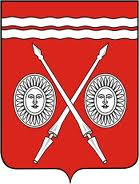 ТАТАРСТАН РЕСПУБЛИКАCЫТӘТЕШМУНИЦИПАЛЬ РАЙОНЫОЛЫ ШӘМӘК АВЫЛ ҖИРЛЕГЕ БАШКАРМА КОМИТЕТЫ  422374  Oлы Шәмәк авылы, Кутузова урамы,1ТАТАРСТАН РЕСПУБЛИКАCЫТӘТЕШМУНИЦИПАЛЬ РАЙОНЫОЛЫ ШӘМӘК АВЫЛ ҖИРЛЕГЕ БАШКАРМА КОМИТЕТЫ  422374  Oлы Шәмәк авылы, Кутузова урамы,1тел. (84373) 56-6-48,  факс 56-6-48, e-mail: Вsmk.Tet@tatar.ruОГРН 1061672018253, ИНН/КПП 1638005040/163801001тел. (84373) 56-6-48,  факс 56-6-48, e-mail: Вsmk.Tet@tatar.ruОГРН 1061672018253, ИНН/КПП 1638005040/163801001тел. (84373) 56-6-48,  факс 56-6-48, e-mail: Вsmk.Tet@tatar.ruОГРН 1061672018253, ИНН/КПП 1638005040/163801001тел. (84373) 56-6-48,  факс 56-6-48, e-mail: Вsmk.Tet@tatar.ruОГРН 1061672018253, ИНН/КПП 1638005040/163801001тел. (84373) 56-6-48,  факс 56-6-48, e-mail: Вsmk.Tet@tatar.ruОГРН 1061672018253, ИНН/КПП 1638005040/163801001Приложение № 1к постановлению Исполнительного комитета Большешемякинского сельского поселения Тетюшского муниципального района Республики Татарстанот 3.12.2020 № 8Приложение № 2к постановлению Исполнительного комитета Большешемякинского сельского поселения Тетюшского муниципального района Республики Татарстанот 3.12.2020 № 8Приложениек заявлениюо заключении специальногоинвестиционного контрактаНаименование расходаРазмер расхода за период действия специального инвестиционного контракта (руб.)23Расходы на приобретение или долгосрочную аренду земельных участков под создание новых производственных мощностейРасходы на разработку проектной документацииРасходы на строительство или реконструкцию производственных зданий и сооруженийРасходы на приобретение, сооружение, изготовление, доставку, расконсервацию и модернизацию оборудования, в том числе:Приобретение, сооружение, изготовление оборудованияТаможенные пошлины и таможенные сборыСтроительно-монтажные (в отношении оборудования) и пусконаладочные работыИные расходы на реализацию инвестиционного проектаN п/пНаименование продукцииКод продукции в соответствии с Общероссийским классификатором продукции по видам экономической деятельности (ОКПД2)Сведения о наличии (отсутствии) аналогов продукции, производимых на территории Российской Федерации <**>Отчетный период, в который должно быть начато производство продукцииОбъем производства продукции (в рублях) на конец каждого отчетного периодаОбъем производства продукции (в рублях) на момент окончания срока действия специального инвестиционного контрактаХарактеристики продукции <***>N п/пНаименование показателяЗначение показателя на конец первого отчетного периодаЗначение показателя на конец второго отчетного периодаЗначение показателя на конец n-го отчетного периода <*****>Значение показателя к окончанию срока действия специального инвестиционного контракта11.Объем произведенной продукции (тыс. руб.)22.Объем реализованной продукции (тыс. руб.)33.Объем налогов, планируемых к уплате (тыс. руб.), в том числе:31.1.Федеральные налоги31.2.Региональные налоги31.3.Местные налоги44.Доля стоимости используемых материалов и компонентов (оборудования) иностранного происхождения в цене промышленной продукции (%)не указываетсяне указываетсяне указывается55.Количество создаваемых рабочих мест (шт.)66.<****>N п/пНаименование меры стимулированияОснование для применения меры стимулирования (нормативные правовые акты Калужской области, муниципальные правовые акты)Лицо, в отношении которого будет применяться мера стимулирования (инвестор или привлеченное лицо)Приложение № 3к постановлению Исполнительного комитета Большешемякинского сельского поселения Тетюшского муниципального района Республики Татарстанот 3.12.2020  № 8Приложение № 4к постановлению Исполнительного комитета Большешемякинского сельского поселения Тетюшского муниципального района Республики Татарстанот 3.12.2020  № 8№ п/пФИОДолжность1.Афанасьев Алексей Иванович- Глава Большешемякинского сельского поселения Тетюшского муниципального района Республики Татарстан, председатель комиссии;2.Самаркина Людмила Георгиевна- Заместитель Главы Большешемякинского сельского поселения Тетюшского муниципального района Республики Татарстан, заместитель председателя комиссии (по согласованию);3.Тухтаркина Светлана Валентиновна- секретарь Исполнительного комитета Большешемякинского сельского поселения Тетюшского муниципального района Республики Татарстан, секретарь комиссии;4.Мухаметзянов  Ильсур Миназимович- депутат Совета Большешемякинского сельского поселения Тетюшского муниципального района Республики Татарстан (по согласованию);5.Свидетелев Николай Алексеевич- депутат Совета Большешемякинского сельского поселения Тетюшского муниципального района Республики Татарстан (по согласованию).